АДМИНИСТРАЦИЯГОРОДСКОГО ПОСЕЛЕНИЯ ИГРИМБерезовского районаХанты-Мансийского автономного округа – ЮгрыПОСТАНОВЛЕНИЕот «03» марта 2020 года 									№ 17пгт. Игрим	В соответствии со статьей 11.10 Земельного кодекса Российской Федерации, с Правилами землепользования и застройки городского поселения Игрим, утвержденными решением Думы Березовского района от 16.09.2010 №638, постановлением администрации городского поселения Игрим от 17.11.2019 №159 «Об утверждении Административного регламента предоставления муниципальной услуги «Утверждение схемы расположения земельного участка или земельных участков на кадастровом плане территории», приказом Минэкономразвития России от 01.09.2014 № 540 «Об утверждении классификатора видов разрешенного использования земельных участков», на основании поданного заявления и представленных документов, администрация городского поселения Игрим постановляет:1. Утвердить схему расположения земельного участка на кадастровом плане территории площадью 109 кв.м., образованного из земельного участка с кадастровым номером 86:05:0324112:187, расположенного на землях населенных пунктов, по адресу: Ханты-Мансийский автономный округ - Югра, Березовский район, пгт.Игрим, с условным кадастровым номером 86:05:0324112:187:ЗУ1, согласно приложению к настоящему постановлению.Вид разрешенного использования – коммунальное обслуживание (размещение объекта: «1 этап «ВЛ 110 кВ Игрим-Ванзетур» объекта: Игрим-Березово с ПС 110 КВ Березово и ИГРИМ, с ответвлением на п. Ванзетур и ответвлением на п. Шайтанка с ПС 110 кВ Шайтанка»).2. Акционерное общество «Югорская региональная электросетевая компания» вправе обратиться без доверенности с заявлением о государственном кадастровом учете образуемого земельного участка. 3.  Отделу по земельному и муниципальному хозяйству обеспечить направление решения об утверждении схемы расположения земельного участка с приложением схемы в орган регистрации прав в срок не более чем 5 (пять) рабочих дней со дня принятия.4. Срок действия настоящего постановления составляет два года после его подписания.5. Настоящее постановление вступает в силу со дня его подписания.6. Контроль за выполнением настоящего постановления возложить на заместителя главы поселения С.А. Храмикова. Глава поселения									Т.А. ГрудоУтвержденаПостановлением администрациигородского поселения Игрим№ 17 от  03 марта 2020 г.СХЕМА
расположения земельного участка или земельных участков на кадастровом
плане территории 86:05:0324112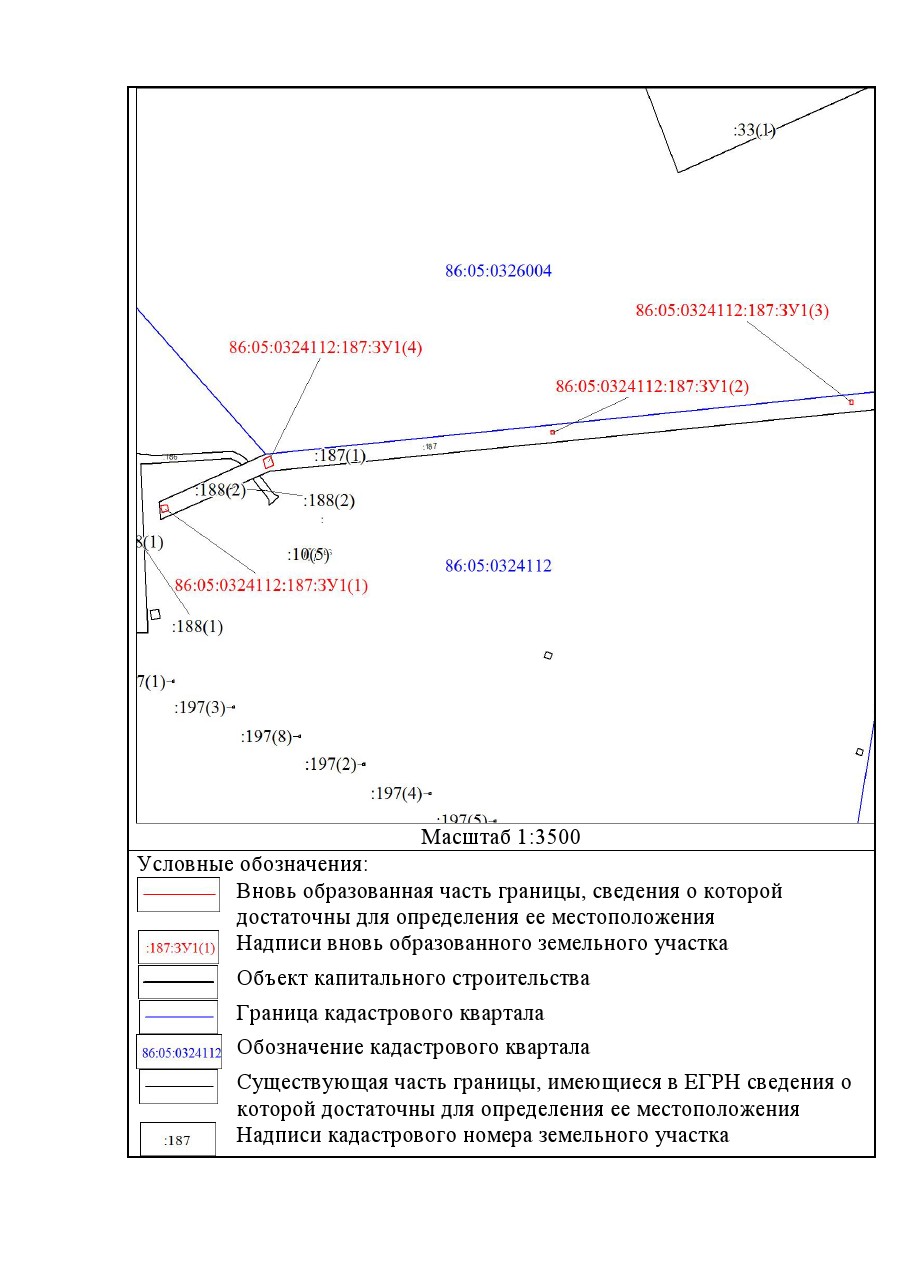 Об утверждении схемы расположения земельных участков  на кадастровом плане территории Условный номер земельного участка: 86:05:0324112:187:ЗУ1Условный номер земельного участка: 86:05:0324112:187:ЗУ1Условный номер земельного участка: 86:05:0324112:187:ЗУ1Площадь земельного участка: 109 м²Площадь земельного участка: 109 м²Площадь земельного участка: 109 м²Обозначение характерных
точек границКоординаты, мКоординаты, мОбозначение характерных
точек границXY1 2 3:ЗУ1(1)1 1205069.88 1723283.952 1205068.69 1723277.993 1205073.65 1723276.704 1205074.84 1723282.671 1205069.88 1723283.95:ЗУ1(2)5 1205131.95 1723612.146 1205131.60 1723608.897 1205134.29 1723608.308 1205134.63 1723611.555 1205131.95 1723612.14:ЗУ1(3)9 1205155.99 1723866.0210 1205155.55 1723863.2711 1205159.10 1723862.7012 1205159.54 1723865.449 1205155.99 1723866.02:ЗУ1(4)13 1205106.59 1723372.6814 1205103.46 1723366.0615 1205111.35 1723363.9316 1205114.48 1723370.5613 1205106.59 1723372.68Система координат: МСК86_Зона_1Система координат: МСК86_Зона_1Система координат: МСК86_Зона_1Квартал: 86:05:0324112Квартал: 86:05:0324112Квартал: 86:05:0324112